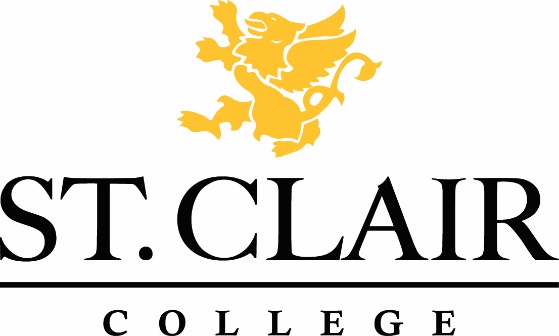 RESEARCH ETHICS BOARDREB Application Submission ChecklistPlease submit a single complete package for initial review by the Research Ethics Board. 	Completed and typed multi-site application form including all necessary signatures. All questions on the form must be answered. If the question is not relevant, please indicate with an N/A. 	An electronic version of the application emailed to ethics@stclaircollege.ca for the REB Chair. 	Completed Administrative Approval of Research Activity Form (to be forwarded to the Senior Operating Group). Note-this is a required separate clearance process.	Evidence of REB approval in other jurisdictions where the research is to be conducted (where applicable).	Letter of support from academic committee/supervisor (for student projects) if applicable. 	Letter(s) of support from collaborating agencies/institutions (where applicable).	Proof of award of funds (for grant funded research) and contract included (where applicable). 	All recruitment tools (e.g., information letters, advertisements, posters, notices, etc.). If a website is being used to recruit subjects, please include the website address.	All relevant Consent Form(s)/Assent Form(s). 	TCPS 2: CORE 2022 or training materials provided in PDF form for all members of the research team. 	Questionnaire/study instrument(s)/interview questions/forms to be used in carrying out the research (where applicable).	Other REB clearance letters in PDF form.